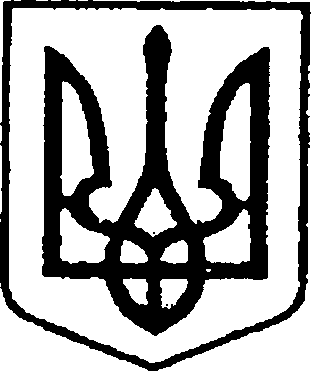 УКРАЇНАЧЕРНІГІВСЬКА ОБЛАСТЬМІСТО НІЖИНМ І С Ь К И Й  Г О Л О В А  Р О З П О Р Я Д Ж Е Н Н ЯВід 06 вересня 2021 р.	               м. Ніжин		                         № 243 Про скликання чергової  тринадцятої  сесії Ніжинської  міської  ради VIIІ скликанняВідповідно до статей 42, 46, 59, 61, 73 Закону України  «Про місцеве самоврядування в Україні»,статті 12 Регламенту Ніжинської міської ради Чернігівської області VIІІ скликання, затвердженого рішенням Ніжинської міської ради  VIІІ скликання від 27 листопада 2020 року за пропозицією депутатів міської ради:Скликати чергову тринадцяту сесію міської ради VIIІ скликання                            16 вересня 2021 року о 10:00 годині у великому залі виконавчого комітету Ніжинської міської ради за адресою: місто Ніжин, площа імені Івана Франка, 1.2. Внести на розгляд міської ради такі питання:2.1. Про внесення змін до  Додатку № 1 рішення Ніжинської  міської  ради  від  30  вересня 2020 року № 3-79/2020 «Про  затвердження  структури КНП Ніжинська ЦМЛ ім. М.Галицького» (ПР №550 від 06.09.2021 року);2.2. Про внесення змін до « Програми інформатизації діяльності фінансового управління Ніжинської міської ради Чернігівської області на 2020-2022 роки» (ПР №551 від 06.09.2021 року);2.3. Про внесення   змін до  рішення Ніжинської міської ради                         VІІІ  скликання  від 24 грудня 2020 року № 4-4/2020 «Про бюджет Ніжинської міської територіальної громади  на 2021 рік» код  бюджету 25538000000;2.4.  Про продовження договору оренди нерухомого майна, що належить до комунальної власності територіальної громади міста Ніжина № 5, розташованого за  адресою: Чернігівська область, місто Ніжин, вулиця Прилуцька, будинок 126, без проведення аукціону(ПР №545 від 01.09.2021 року);2.5. Про включення до переліку об’єктів комунальної власності Ніжинської територіальної громади, що підлягають приватизації у 2021 році, нежитлової будівлі, що розташована за адресою: місто Ніжин, вулиця Кушакевичів, будинок 8(ПР №546 від 01.09.2021 року);2.6. Про передачу в оперативне управління нерухомого майна Управлінню комунального майна та земельних відносин Ніжинської міської ради                    (ПР №547 від 01.09.2021 року);2.7. Про намір передачі майна в оренду,шляхом проведення аукціону                   (ПР №548 від 01.09.2021 року);2.8. Про включення об’єктів комунальної власності Ніжинської територіальної громади, які можуть бути передані в оренду на аукціоні, до Переліку першого типу(ПР №549 від 01.09.2021 року);2.9.  Про надання дозволу КНП «Ніжинська ЦМЛ ім. М. Галицького» на початок робіт по капітальному ремонту системи забезпечення лікарняних ліжок медичним киснем з встановленням обладнання системи газифікації рідкого кисню (ПР №552 від 06.09.2021 року);2.10. Про затвердження положення про порядок надання послуг з паркування транспортних засобів в місті Ніжині (ПР №540 від 17.08.2021 року);        2.11. Про визначення земельних ділянок призначених для розміщення майданчиків з платного паркування транспортних засобів в місті Ніжині та затвердження їх переліку (ПР №541 від 17.08.2021 року);                        2.12. Про депутатські звернення та запити;   2.13. Різне.3. Відділу з питань організації діяльності міської ради та її виконавчого комітету апарату виконавчого комітету Ніжинської міської ради (Доля О.В.) повідомити заступників міського голови з питань діяльності виконавчих органів ради, керівників виконавчих органів ради, виконавчих органів виконавчого комітету міської ради та їх структурних підрозділів, керівників територіальних підрозділів центральних органів виконавчої влади, комунальних підприємств та закладів міської ради, представників засобів масової інформації, інститутів громадянського суспільства та громадських об'єднань міста про скликання чергової тринадцятої сесії міської ради. 4. Пленарне засідання тринадцятої сесії міської ради проводити з дотриманням обмежувальних заходів, передбачених Постановами Кабінету Міністрів України  від 11.03.2020 року  № 211(зі змінами), від 20.05.2020 року                         №392 (зі змінами), від 22.07.2020 № 641(зі змінами) та від 09.12.2020 року              № 1236 (зі змінами) .5. Керівникам структурних підрозділів виконавчих органів міської ради забезпечити своєчасну та якісну підготовку матеріалів на пленарне засідання міської ради. 6. Відділу з питань організації діяльності міської ради та її виконавчого комітету апарату виконавчого комітету Ніжинської міської ради (Доля О.В.), відділу з питань діловодства та роботи зі зверненнями громадян апарату виконавчого комітету Ніжинської міської ради (Остапенко С.В.), відділу інформаційно-аналітичного забезпечення та комунікацій з громадськістю виконавчого комітету Ніжинської міської ради забезпечити організаційно-технічний супровід пленарного засідання міської ради (Гук О.О.) 7. Контроль за виконанням цього розпорядження залишаю за собою.Міський голова                                                            Олександр   КОДОЛАВізують:Начальник відділу з питань організації діяльності міської радита її виконавчого комітету апарату виконавчого комітету Ніжинської міської ради 					             Оксана ДОЛЯСекретар Ніжинської міської ради					          Юрій ХОМЕНКОНачальник відділу юридично -кадрового забезпечення апарату виконавчого комітетуНіжинської міської ради						 В’ячеслав  ЛЕГА